Ceremonia de día de muertos mexihca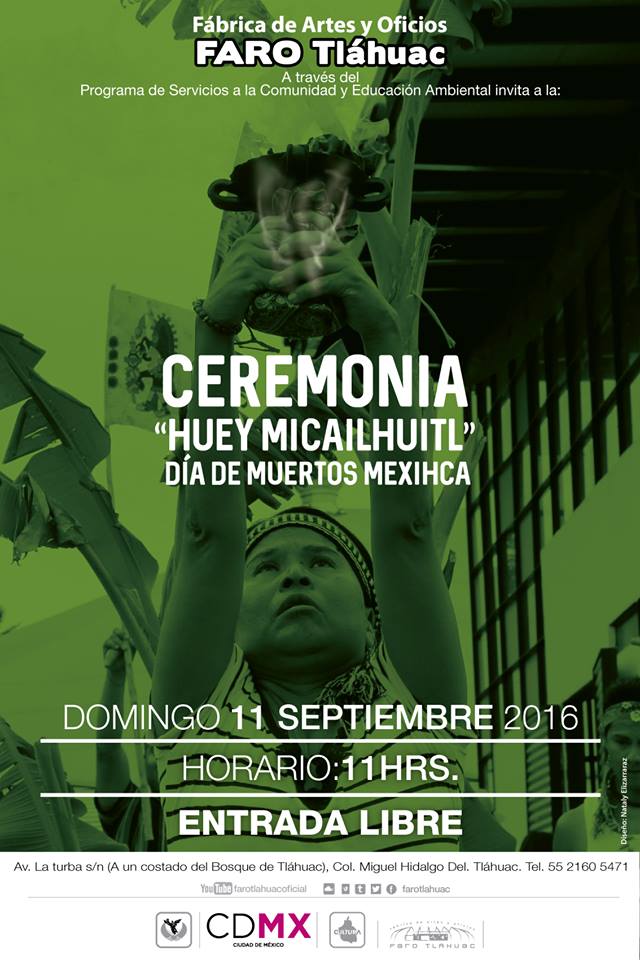 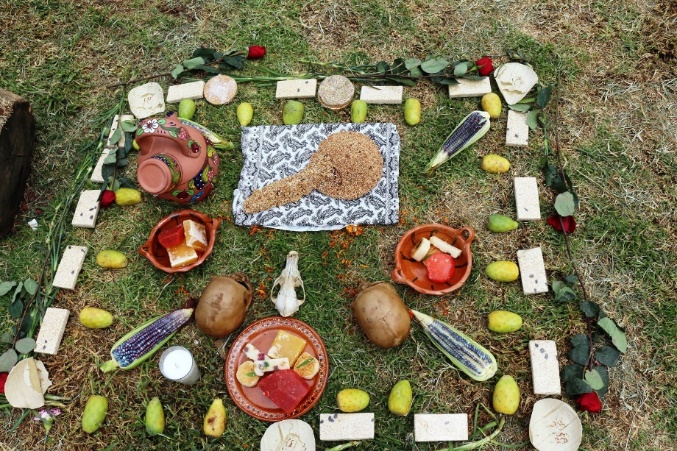 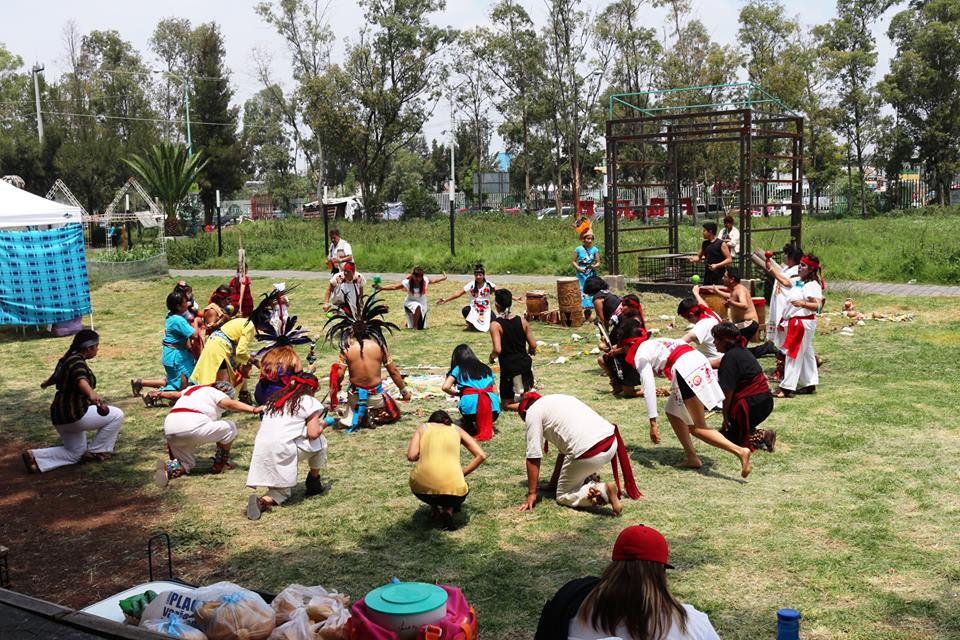 